I-AMAÇ-KAPSAMKurtuluş Savaşının amacını ve ruhunu, milletin bağımsızlık istek ve azmini dile getiren İstiklal Marşının kabul edildiği 12 Mart gününün, geniş çapta ve sistemli bir şekilde kamu kurum ve kuruluşları ile sivil kuruluşların katılımının sağlanması suretiyle anılması ve Mehmet Akif Ersoy'un anlatılmasına yönelik faaliyetlerin düzenlenmesini sağlamakII-DAYANAK:a. 04/05/2007 tarihli ve 5649 sayılı İstiklal Marşının Kabul Edildiği Günü ve Mehmet Akif Ersoy’u Anma Günü Hakkında Kanun b. 07/03/2008 tarihli 26809 sayılı İstiklal Marşının Kabul Edildiği Günü Ve Mehmet Akif Ersoy'u
    Anma Günü Hakkında YönetmelikIII-GENEL ESASLAR:1- İlçe programı, Cumhuriyet İlk-Ortaokulu Çok Amaçlı Salonunda 12 Mart 2018 Pazartesi Saat:10.00’da yapılacaktır.2- Her okulda İstiklal Marşı’nı Güzel Okuma Yarışması yapılacaktır.2-İstiklal Marşı’nı Güzel Okuma Yarışması ilçe seçmeleri 09/03/2018 tarihinde saat 10.00’da İlçe Eser   İnceleme Komisyonu koordinasyonunda yapılacaktır.3-İlçe İstiklal Marşı’nı Güzel Okuma Yarışması halka açık yapılacak olup isteyen vatandaşlarımız yarışmalarda seyirci olarak bulanabilecektir.4-Her okul kendi bünyesinde günün anlam ve önemine binaen program tertip edecektir.6-İstiklal Marşının Kabul Edildiği Günü ve Mehmet Akif Ersoy'u Anma Günü düzenlenecek olan İlçe Programı hususunda gerekli duyurular yapılarak programa katılım sağlanacaktır.7- Kutlama günü kurumlarımızda Kurtuluş Mücadelemizi yansıtan görseller hazırlanacak; okul pano ve duvarları,  İstiklal Marşı ve Mehmet Akif Ersoy ile ilgili döviz ve afişlerle donatılacaktır.IV. İSTİKLAL MARŞININ KABUL EDİLDİĞİ GÜNÜ VE MEHMET AKİF ERSOY'U
ANMA GÜNÜ İLÇE PROGRAMI:Program Tarihi	: 12 Mart 2018 PazartesiProgram Saati	: 10.00Program Yeri		: Cumhuriyet Ortaokulu Çok Amaçlı Salonu12 Mart İstiklal Marşının Kabulü ve Mehmet Akif ERSOY’u Anma Programı Saygı Duruşu ve İstiklal Marşı ile başlayacaktır.  Günün anlam ve önemini belirten konuşmanın yapılması, İstiklal Marşı’mızın okunması gösterisi. Kurtuluş Savaşı, İstiklal Marşımızın yazılması ve Mehmet Akif ERSOY’la ilgili video gösterimi, Öğrenciler tarafından günün anlamına ve önemine uygun şiirlerin okunmasıİstiklal Marşı Oratoryosu Türkiyem şarkısı eşliğinde Bayrak gösterisi İlçe İstiklal Marşı’nı Güzel Okuma Yarışması birincisinin İstiklal Marşı’mızı okuması, Yarışmalarda dereceye giren öğrencilere ödül takdimi Kapanış. V. GÖREV ve SORUMLULUKLARİlçe programının koordinasyonu ve sunum programı ile iş ve işlemleri ile sekretaryası Atatürk İlkokulu Müdürlüğünce yapılacaktır.İstiklal Marşı seçmeleri ve anma törenin yapılacağı salonun hazırlanması, salondaki protokol yerinin düzenlenmesi ve ses düzeninin kurulması Cumhuriyet Ortaokulu Müdürlüğünce yapılacaktır.12 Mart İstiklal Marşının Kabulü ve Mehmet Akif ERSOY’ u Anma programı sunuculuğu, Atatürk İlkokulu Öğretmeni Feyyaz YAMAN tarafından yapılacaktır.Günün anlam ve önemini belirten konuşma Atatürk İlkokulu Öğretmeni Yunus GÜLER tarafından yapılacaktır.Öğrenciler günün anlam ve önemine uygun şiirler okuyacaktır.Kurtuluş Savaşı, İstiklal Marşımızın yazılışı ve Mehmet Akif Ersoy ile ilgili video veya slayt gösterimi yapılacaktır.İstiklal Marşı İlçe Seçme Programının sunucusu Cumhuriyet Ortaokulu Türkçe Öğretmeni İsmail TÖNGÜŞ’dür.İstiklal Marşı’nın Kabulü ve Mehmet Akif ERSOY’ u Anma Programının saha yöneticisi Atatürk İlkokulu Müdürü Ercan YURTTAŞ’ tır.Programda ödül alacak öğrencilerin hazır bulundurulmasından ilgili kurum müdürleri sorumludur.Program süresince güvenlik tedbirleri Emniyet Amirliğince, sağlık hizmetleri tedbirleri ise Sağlık Grup Başkanlığınca alınacaktır.İstiklal Marşı‘nın Kabulü ve Mehmet Akif Ersoy ‘u Anma Günü İlçe Programına, İlçemizdeki bütün resmi kurum ve kuruluş amirleri, sivil toplum temsilcileri ve vatandaşlarımız davetlidir.  YÜRÜTME KOMİTESİT.C.KOYULHİSAR KAYMAKAMLIĞI İLÇE MİLLİ EĞİTİM MÜDÜRLÜĞÜ12 MART 2015 İSTİKLAL MARŞININ KABULÜNÜN 97. VE MEHMET AKİF ERSOY’U ANMA GÜNÜNÜN 82. YILDÖNÜMÜ PROGRAMI(2018)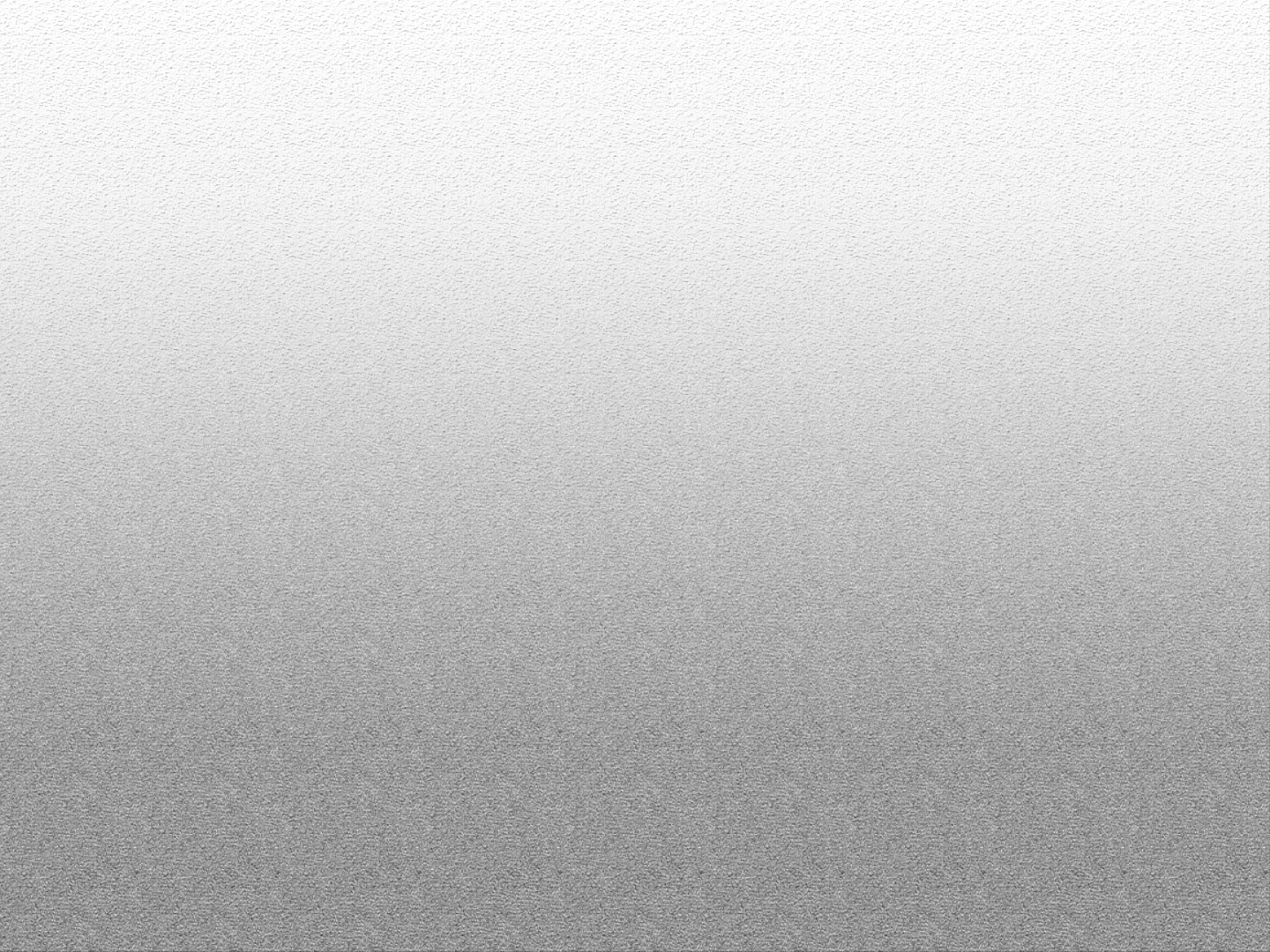 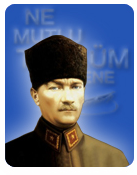 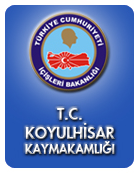 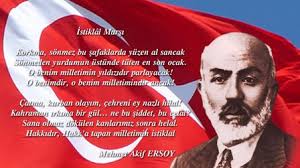 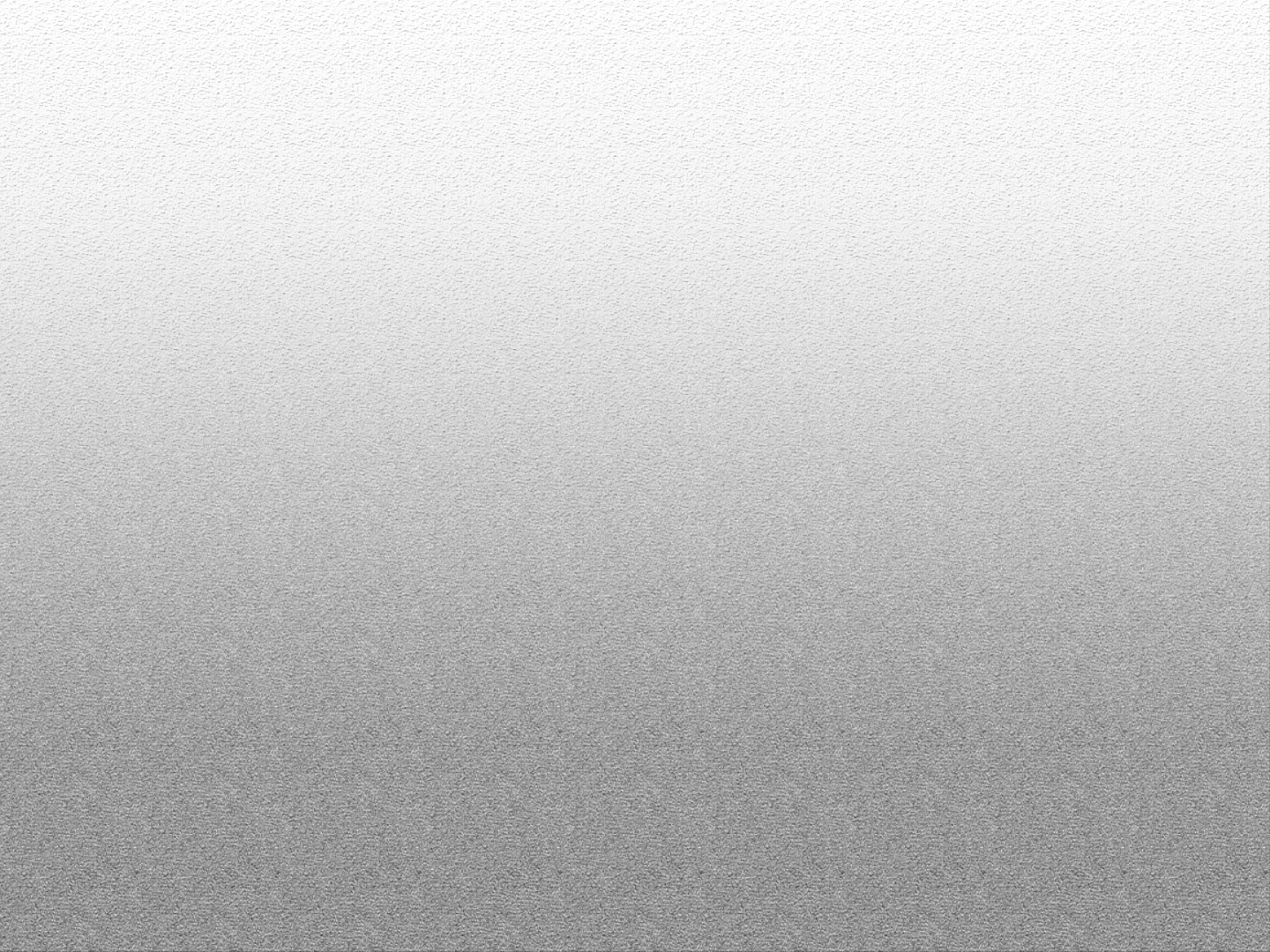 